CONTRIBUTO A SOSTEGNO DEL RUOLO DI CURA E DI ASSISTENZA DEL                  CAREGIVER FAMILIARE - DPCM del 28 dicembre 2021MODELLO DI DOMANDA per il Contributo una tantum e Assegno di cura a seguito di deistituzionalizzazioneAll’ENTE AMBITO DISTRETTUALE SOCIALE N°17Via: Salvo D’Acquisto, n° 1Cap 65024 Comune Manoppello (PE)DATI DEL CAREGIVERIl/la sottoscritto/a …………………………………………………………………………....................................... nato/a a…………………………………………………………………………………………………. il………...……………………. Codice Fiscale|__|__|__|__|__|__|__|__|__|__|__|__|__|__|__|__| residente a………………………………………………………………………………………………………………………… (......)               in via/piazza……………………………………………...………………………………………………………………………………….                    CAP……………… tel./cell.……………/………………………………..…e-mail………….…………………………………………IN QUALITÀ DI CAREGIVER del/la Sig/ra : Nome…………………………..……………………………………Cognome………………....................................... CHIEDEdi essere ammesso al seguente sostegno/contributo per caregiver familiare di cui alle DGR n. 733 del 29.11.2022 e n. 770 del 12.12.2022 (barrare solo il beneficio prescelto)❑  Contributi una tantum a favore dei caregiver di coloro che non hanno avuto accesso alle strutture residenziali a causa delle disposizioni normative emergenziali.❑  Assegno di cura finalizzato all’acquisto di servizi di cura/assistenza diretta a favore del disabile assistito che rientra nella casa familiare a seguito di deistituzionalizzazione.A tale scopo, ai sensi e per gli effetti degli articoli 46 e 47 del DPR 445/2000 e consapevole della decadenza dei benefici connessi e delle sanzioni penali previste, ai sensi degli articoli 75 e 76 dello stesso DPR, in caso di falsità in atti e dichiarazioni mendaci all’uopoDICHIARA:Di assistere il famigliare:Cognome e Nome .......…………………………………....................................................................   nato/a a…………………………………………………………………………………………… il………...………………………………. Codice Fiscale     |__|__|__|__|__|__|__|__|__|__|__|__|__|__|__|__|residente a…………………………………………………………………………………………………………….………….. (......)               in via/piazza……………………………………………....................................…………………………………………….                    CAP……………… tel./cell.…………./……………………………..………e-mail………………………...………………………….Di avere con l’assistito il seguente rapporto di parentela o affinità:❑ coniuge                     ❑ unito civilmente             ❑ convivente.                   ❑ padre/madre                  ❑ figlio/figlia                  ❑ fratello/sorella                ❑ nuora                           ❑ genero              ❑ nipote                       ❑ Altro (specificare) ____________________Che il famigliare assistito si trova nelle seguenti condizioni (è possibile selezionare più casistiche):❑ persona non in grado di prendersi cura di sé, riconosciuto invalido in quanto bisognoso di assistenza globale e continua di lunga durata ai sensi dell’articolo 3, comma 3, della legge 5 febbraio 1992, n. 104;❑ persona in condizione di disabilità gravissima come definita dall’art 3 del Decreto del Ministero del Lavoro e delle Politiche Sociali del 26/9/2016, beneficiaria dell’indennità di accompagnamento, oppure definite non autosufficienti ai sensi dell’allegato 3 del DPCM n. 159/2013 e a cui è riconosciuta la rispettiva indennità; ❑ persona che non ha avuto accesso alle strutture residenziali a causa delle disposizioni normative emergenziali legate all’emergenza SARS COV2, e che risultino in lista di attesa per l’accesso alle strutture residenziali;❑ persona inserita in struttura residenziale in regime convenzionato, destinataria di programmi di accompagnamento finalizzati alla deistituzionalizzazione e al ricongiungimento con il  caregiver familiare;di aver preso visione dell’Avviso e di essere consapevole delle condizioni di INCOMPATIBILITA’ per la fruizione dei contributi oggetto della presente istanza come in esso riportati, ai sensi di quanto previsto dalle DGR n. 733 del 29.11.2022 e n. 770 del 12.12.2022.DICHIARA INOLTRE:di CONVIVERE con la persona assistitadi impegnarsi a convivere con la persona assistita dal momento della deistituzionalizzazione e di essere consapevole che l’erogazione dell’eventuale contributo economico potrà decorrere solo dalla data di rientro in famiglia della persona assistita.(N.B. BARRARE LA CONDIZIONE CHE RICORRE)□ di avere preso atto e accettare integralmente i criteri e le condizioni di erogazione del contributo di cui alla DGR n. 589 del 20.09.2021.DICHIARA inoltre di essere consapevole che potranno essere eseguiti dei controlli diretti ad accertare la veridicità delle dichiarazioni rilasciate secondo quanto previsto dalla normativa vigente e per gli effetti dalla stessa stabiliti, ivi inclusa la decadenza o la revisione dal beneficio concesso. COMUNICA i seguenti dati ai fini della riscossione del contributo Accredito su conto corrente intestato a ……………………………………………………………………………………… Codice Fiscale |__|__|__|__|__|__|__|__|__|__|__|__|__|__|__|__|Banca ……………………………………………………………………………………….IBAN: (si consiglia di allegare anche copia di un documento della banca in cui sia riportato il codice IBAN, al fine di poter gestire eventuali errori o illeggibilità del codice sotto indicato)|__|__|__|__|__|__|__|__|__|__|__|__|__|__|__|__|__|__|__|__|__|__|__|__|__|__|__|Luogo e data __________________ IL/LA DICHIARANTEAllega alla presente:per le istanze relative al contributo una tantum (art. 4, punto 2):fotocopia del proprio documento di identità in corso di validità; titolo di soggiorno se cittadino straniero;fotocopia documento di identità in corso di validità del familiare assistito; titolo di soggiorno se cittadino straniero;certificazione di disabilità ai sensi dell’art. 3, comma 3, della Legge n. 104/92;certificazione di indennità di accompagnamento;certificazione di invalidità al 100%;fotocopia documento di identità in corso di validità del caregiver;certificazione ISEE del richiedente in corso di validità;Attestazione dei servizi sociosanitari circa il ruolo di caregiver familiare ricoperto nel processo di cura della persona assistita;Attestazione UVM, o di altri Organismi sociosanitari autorizzati, di avvenuta valutazione della persona assistita con espresso parere positivo all’inserimento in struttura;Certificazione da parte della struttura, di impossibilità di accesso a causa delle disposizioni normative inerenti la situazione di emergenza sanitaria; per le istanze relative alla deistituzionalizzazione (art. 4, punto 3)fotocopia del proprio documento di identità in corso di validità; titolo di soggiorno se cittadino straniero;fotocopia documento di identità in corso di validità del familiare assistito;certificazione di disabilità ai sensi dell’art. 3, comma 3, della Legge n. 104/92;certificazione di indennità di accompagnamento;certificazione ISEE Sociosanitario della persona assistita, in corso di validità;attestazione della presenza in struttura sociosanitaria/sanitaria della persona assistita;Dichiarazione di impegno ad attivare l’iter per la predisposizione del progetto assistenziale personalizzato finalizzato alla deistituzionalizzazione della persona assistita che potrà dare luogo alla concessione del contributo economico.Il/La sottoscritto/a dichiara di aver preso visione dell’art. 7 dell’Avviso sul trattamento dei dati personali di cui all’articolo 13 del Regolamento UE 2016/679 ed esprime formale autorizzazione.Luogo e data __________________ IL/LA DICHIARANTE_____________________________________   Consenso al trattamento dei dati personaliIl/la sottoscritto/a ___________________________________________________________ai sensi del D. Lgs. 196/2003 del regolamento UE n. 679/2016 (GDPR), autorizza il trattamento dei dati contenuti nella presente dichiarazione esclusivamente per l’assolvimento degli obblighi previsti e dai regolamenti dell’Ambito Distrettuale Sociale n. 24 in materia.Firma ______________________________________Consapevole delle responsabilità penali a cui può andare incontro, ai sensi dell’art. 76 DPR 445/200 in caso di dichiarazioni mendaci, nonché della decadenza dai benefici eventualmente conseguenti alla presente dichiarazione ai sensi dell’art. 75 del suddetto D. Lgs.; informato, ai sensi dell’art. 13 Reg. UE 679/2016,  che i dati personali volontariamente forniti, propedeutici per l’istruttoria della pratica, sono trattati, anche facendo uso di elaboratori, al solo fine di consentire l’attività di valutazione; I dati saranno utilizzati al fine di procedere alla definizione dei procedimenti amministrativi in sorso e dei controlli previsti dalla legge. Si rende noto che le informazioni fornite potranno essere utilizzate e comunicate anche ad altre Pubbliche Amministrazioni, per lo svolgimento delle fasi endoprocedimentali rientranti nella competenza degli stessi Enti. I suddetti dati non saranno trasferiti ne in Stati membri dell’Unione Europea ne in Paesi terzi non appartenenti all’Unione Europea. L’interessato potrà esercitare i diritti di cui al succitato Regolamento U.E.  GDPR n. 679/2016 (Capo III). Il diritto di accesso dell’interessato alle informazioni sul trattamento dei dati personali che lo riguardano e altri diritti dell’interessato sono disciplinati dall’art. 15 all’art. 21 del Regolamento UE n. 679/2016. L’interessato può proporre una segnalazione o un reclamo, in materia del trattamento dei dati personali, all’autorità di controllo Garante Privacy.Firma ______________________________________DICHIARAZIONE DI CONSENSO:Consapevole delle modalità e finalità del trattamento, ai sensi del D. Lgs. 196/2003 del regolamento UE n. 679/2016 (GDPR), presto il consenso al trattamento dei dati personali, anche sensibili per le finalità di cui alla presente istanza.Luogo e data __________________     IL/LA DICHIARANTE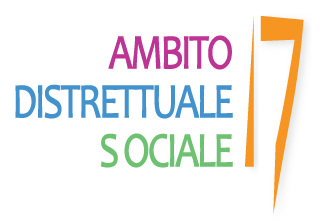 CITTà DI MANOPPELLO (PE)Via Salvo D’Acquisto, 1 – C.A.P. 65024
P. IVA 00947010682 - C.F. 81000530683 - Tel.: 0858590003 – Fax: 0858590895ecad.sociale17@gmail.com – PEC: ecad.montagnapescarese@legalmail.it UFFICIO DI PIANO ENTE D’AMBITO SOCIALE DISTRETTUALE N. 17 “MONTAGNA PESCARESE” ECAD N°17SERVIZIO COMPETENTE:ADS: n. 17 MONTAGNA PESCARESE